ZAPROSZENIESerdecznie zapraszamy dzieci z naszego przedszkola na przedstawienie teatralne w wykonaniu teatru Magmapt. „Witaj bezpieczne przedszkole” dnia 19 września 2023 roku o godzinie 9.15.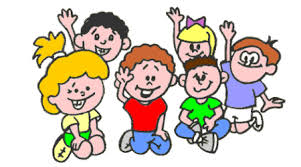 